BulletinThe Invercargill Parish of theMethodist Church of New Zealand.Te Hahi Weteriana o Aotearoa.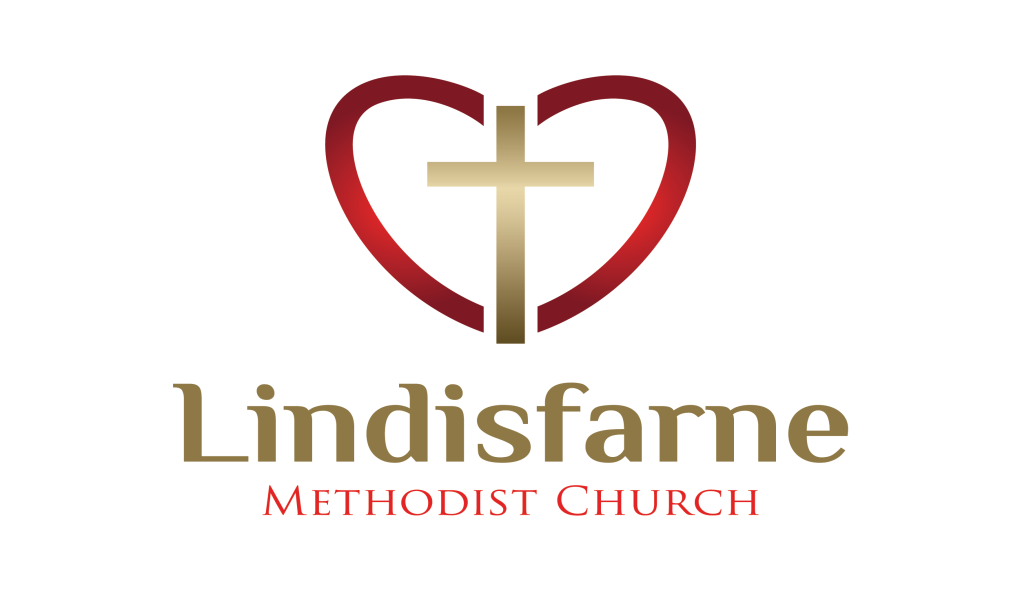 Lindisfarne Methodist Church, Worship and Community Centre.Phone    216-0281.e-mail: office@lindisfarne.org.nz         Website:  www.lindisfarne.org.nzSunday 20th May 2018.(Pentecost )10.00am:  Lindisfarne Service with Neil Salter.1.00pm: Tongan Service.PrayerGod our heavenly Father, when the thought of you wakes in our hearts, let its awakening not be like a startled bird that flies in fear. Instead, let it be like a child waking from sleep with a heavenly smile.Auction Fundraiser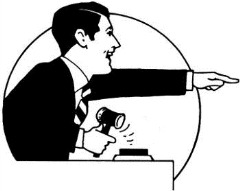 Next month’s Outreach fundraiser is our Auction on Saturday 9th June. We need offers for auction such as outings, holidays, special meals, help with work tasks etc.Please fill in the sheet in the foyer today or next Sunday 27 May, so we can prepare a catalogue to give out on Sunday 3 June.We will also be glad to have good quality art or craft work and baking etc on the night.(Please keep your not so good things for our garage sale in November.)Entry to the auction will cost you $5 which qualifies you for light refreshments at 6.00 pm and during the evening. You will need other money (cash or cheque, please) to pay for what you buy.More Outreach EventsMark these on your calendar6 July – Fun games evening. Bring your own take-away tea at 6.00 pm. No other cost. Bring your own favourite card or board game or join with others.9 and 11 August – Cheese Roll makingSeptember – We will be selling our own calendars in time for Christmas overseas posting.13 October – Car trial.10 November – Our annual garage salePlease tell your family and friends about these coming events.             Some will be fundraisers, all will be fun.Thanks                                                     Thanks to everyone who has made a special effort to help with food for our Brown Bags.Margaret always needs small jars with screw-top lids for Brown Bag jam.Thanks to everyone who helped at Friday Club last week.                            If you missed, you will have another opportunity on 22 June.Thanks to all who helped with our Fun Quiz last night, especially quizmasters Eddie and Nicol and the makers of those delicious desserts.                                                                                                                                                                                                                          ROSTER FOR SUNDAY DUTIESCENTRE DUTIESSome Invercargill Parish Key PersonnelMinister & Parish Council Chairman 	Reverend Peter Taylor 216 0281Parish Council Secretary		Carolyn WestonParish Stewards			Noeline Collie, Muriel McCulloch, Judith StevensTreasurer			David LittleParish Council Congeregational Representatives				Margaret Brass, Mags Kelly, Beverly ServiceBookings			Phone Office 216 0281Prayer Chain Co-ordinators	Joan and Murray FarleyBulletin Editors			Peter Lankshear, Margaret BrassCommittee Convenors    Pastoral/Outreach - Raewyn Birss (Pastoral Care Team – Betty Snell)    Finance/Property – Cam McCulloch	Worship/Education – Carol McKenzie Lindisfarne Calendar Lindisfarne Calendar Lindisfarne CalendarSunday 20thMay10.00am1.00pmLindisfarne Service with Neil SalterTongan Service.Monday 21st8.30am3.30pm5.30pmAcumenStory Room.Girl Guiding New Zealand.Tuesday 22nd8.30am3.30pm7.00pmPublic Health South.Story Room.Parish Council.  Wednesday 23rd11.30am7.00pm7.30pmMid Week Communion and Lunch.North Invercargill Bowls.Choir practice.Thursday 24th10.00am1.30pm7.00pm7.00pmCraft Circle.Sit and Be Fit.Blues Bowling Club.South City Choir practice.Friday 25th5.00pm8.00pmInvercargill Central Lions.Southland Alpine Garden Group.Saturday 26th8.30amInvercargill Central Lions.Sunday 27thMay10.00am1.00pm1.00pm2.00pm6.00pmLindisfarne Service with the Reverend Peter Taylor.Tongan Service.Fijian Service.Private Booking. Private booking.SundayMay 20thMay 27thMay 27thJune 3rdJune 10thDOOR ANDWELCOMEIta and Runi SafoleJudith StevensChristine FrameJudith StevensChristine FrameGlenys and Ian FindlayBryon and Dorothy KingVAN DRIVERSharon TaylorFindlay CollieFindlay CollieDaphne SalterIan FindlayFLOWERS Betty SnellMags KellyBeverley RobinsonBeverley RobinsonDorothy KingMORNING TEAKeith and Carol McKenzieKeith and Carol McKenzieKeith and Carol McKenzieGlenys and Ian FindlayBetty SnellSarah JenkinNOTICESJudith StevensNoeline CollieNoeline CollieMuriel McCullochJudith StevensCRECHE                                  Amanda HareCarol McKenzieCarol McKenzieQueen’s BirthdaySusanne StaplesKIDS KLUBHartley HareHartley HareHartley HareQueen’s BirthdayAnnette LittleWEEK OFLAWNSSECURITYMay 21st - May 27thNeil SalterJoe WilsonMay 28th - June 3rdBryon KingEddie BremerJune 4th - June 10thEddie BremerRon TaylorJune 11th- June 17thLester DeanDaphne Salter